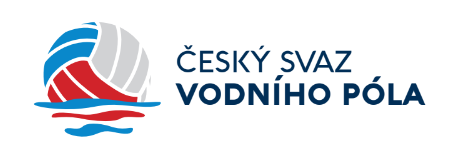 Rozpis soutěží ČSVP2023–2024Vydán 23. 06. 2023Aktualizace 23. 06. 2023Adresář funkcionářů a pracovníků ČSVPSídlo svazu – Zátopkova 100/2, PS 40, 160 17 Praha 6IČO – 60 46 13 31Bankovní spojení – 172 730 55 04 / 0600Telefon – +420 777 572 225Adresář oddílů vodního pólaVšeobecná ustanoveníSoutěže vodního póla na území ČR jsou organizovány Českým svazem vodního póla (dále jen „ČSVP“). Soutěže řídí a vyhodnocuje Soutěžní komise ČSVP (dále jen „SK“).Soutěže se hrají podle Pravidel vodního póla (dále jen „Pravidla“) a řídí se řády vydanými ČSVP a tímto Rozpisem soutěží.Pořadatelem utkání/turnajů jsou jednotlivé kluby/oddíly podle Rozpisu soutěže a termínové listiny.  V případě turnaje organizovaného ČSVP je ČSVP pořadatel a oddíl, u kterého se turnaj koná, je spolupořadatel.Účast reprezentačních výběrů ČSVP na mezinárodních turnajích má přednost před domácími soutěžemi.Podmínkou pro start v soutěži je včas zaslaná přihláška do soutěže na předepsaném formuláři. Jednotlivá družstva startují na vlastní náklady.  V případě, že v jedné soutěži startují 2 družstva stejného oddílu, platí pro přestupy, hostování nebo přeřazování hráčů/hráček stejná pravidla, jako by se jednalo o dva samostatné oddíly.V soutěžích startují hráči a hráčky registrovaní v IS ČSVP a uvedení na soupiskách. Oddíly vytváří pro svá družstva soupisky v IS ČSVP. Pokud se soutěž dělí na více částí, musí být na každou takovou část soutěže vytvořena v IS ČSVP samostatná (nová) soupiska.Soupisky lze doplňovat a upravovat do prvního dne posledního turnaje/utkání soutěže dle termínové listiny. V soutěžích 1. ligy mužů a žen lze upravovat a doplňovat soupisky do prvního dne prvního dne posledního kola základní části a posledního play-off soutěže dle termínové listiny.V každé soutěži musí mít hráči i hráčky jednotné plavky družstva nebo oddílu, za který nastupují k utkání. Pojmem jednotné se označuje – stejný typ, barva, logo atd. Nedodržení se trestá pokutou 200,- Kč za každý jednotlivý případ.Trenér a další osoby na lavičce musí být registrováni v daném oddíle (člen oddílu nebo hostující trenér) a musí mít jednotný úbor – oddílové triko nebo polokošile, musí mít kalhoty, kraťasy nebo sukni a pevnou uzavřenou obuv. Nedodržení se trestá pokutou 200,- Kč za každý jednotlivý případ.Povinnosti pořadatelů jsou dány SŘ. Pořadatel je povinen respektovat hrací dny a časy jednotlivých soutěží. V případě písemné dohody lze stanovit začátek utkání i v jiný den a čas. Písemný souhlas dotčených družstev a pořádajícího oddílu, musí být zaslán řídícímu orgánu soutěže a KR.Hrací dny jsou sobota a/nebo neděle, pokud Rozpis soutěže nestanoví jinak. V případě písemné dohody oddílů a pořadatele může být hracím dnem i jiný den. Písemný souhlas dotčených družstev a pořádajícího musí být zaslán řídícímu orgánu soutěže a Komisi rozhodčích.Pořadatel vyplňuje zápis v IS ČSVP. Dále zajistí viditelnou časomíru Stramatel 452 PB 3123 včetně dálkového ovládání na Time – out, tabuli trestů a čtyři ukazatele útočného času. Jiný typ časomíry a příslušenství schvaluje před začátkem sezóny, na základě písemné žádosti oddílu, SK a KR. Zajistí komunikační zařízení pro rozhodčí. Všechna zařízení a příslušenství, potřebná k utkání, musí být plně funkční. Porušení povinnosti pořadatele bude pokutováno, podle STaP 14, za každý jednotlivý případ.Soutěžní utkání se musí odehrát na hřištích, které splňují podmínky předpisů World Aquatics (dříve FINA), resp. LEN a schválených ČSVP pro danou věkovou kategorii. Případné výjimky, určuje Rozpis soutěže.Hrací doba je daná Pravidly, pokud není dále upravena Rozpisem soutěží.Pořadatel je povinen zajistit hrací plochu při minimální rezervaci 75 minut na 1 utkání. U žákovských soutěží minimálně 60 minut na 1 utkání a u soutěží přípravek minimálně 45 minut na 1 utkání. Minimální přestávka, mezi po sobě následujícími utkání stejného družstva, je 60 minut (není-li dále stanoveno jinak). Přestávku lze po písemné dohodě obou soupeřů a pořadatele upravit.Pořadatel zajišťuje min. 5 minut před každým utkáním slavnostní nástup družstev a rozhodčích. Družstva nastupují za hudebního doprovodu (doporučeno), bez nasazených čepiček (včetně plaveckých) v jednotném úboru (plavky, župan nebo tričko oddílu). Družstva nastupují k nástupu opačně, než na jaké straně zahajují utkání.Pořadatel utkání nebo turnaje zajistí a připraví min. 8 míčů stejné kvality, z nichž min. 4 poskytne hostujícímu družstvu pro rozházení před utkáním. Všechny soutěžní utkání se hrají s míči „Czech Official Ball“ zn. Mega, dodávané ČSVP.Pořadatel po skončení utkání zašle fotodokumentaci (min. 5 kvalitních fotografií z utkání ve formátu .JPEG a velikosti max. 2 MB) a krátký článek z akce pro prezentaci akce na webových stránkách svazu. Fotografie je nutné zaslat do 3 hodin od ukončení posledního utkání na REDAKCE@CSVP.CZ. U utkání 1. ligy mužů a 1. ligy žen pořadatel zajišťuje live přenos utkání na YouTube kanálu ČSVP. Videopřenos musí zajistit nepřerušovaně po celé utkání (přenos začíná 5 minut před nástupem týmů a končí minutu po ukončení utkání) a vložit do příslušné složky. Videopřenos ovládá kompetentní osoba a je pořízen v dostatečné kvalitě. Porušení povinnosti pořadatele bude pokutováno, podle STaP 14, za každý jednotlivý případ.Domácí družstvo, nebo družstvo psané v oficiálním rozpisu soutěže a programu na prvním místě, nastupuje k utkání v čepičkách bílých nebo čepičkách světlé barvy a zahajuje utkání nalevo od stolku rozhodčích. Hostující družstvo, nebo družstvo psané v oficiálním rozpisu soutěže jako druhé, nastupuje v čepičkách modrých nebo čepičkách tmavé barvy a zahajuje utkání vpravo od stolku rozhodčích. V případě použití jiných barevných kombinací (oddílových) čepiček, musí jejich použití schválit delegát (pokud není tak delegovaní rozhodčí) utkání. Pokud hráčky nebo hráči používají pod čepičkami plavecké čepičky, musí být tyto čepičky vždy bílé nebo modré barvy (brankáři mohou mít červené čepičky).Hrací čas, velikost míče a rozměry branky jsou upraveny následovně:V jeden den může jedno družstvo odehrát maximálně 2 utkání, v soutěžích přípravek max. 3 utkání za den.Změny v Pravidlech, není-li u dále uvedeno jinak:VP 5.1 Družstva a náhradníci – družstvo, které nemá náhradního brankáře, může mít 6 náhradníků.VP 11 Videorozhodčí – pravidlo se ruší.Není-li dále uvedeno jinak, jsou hracím dnem sobota a neděle, a to v souladu s bodem 20):Začátek sobotního utkání je nejdříve v 09:00 a nejpozději ve 20:00Začátek nedělního utkání je nejdříve v 08:00 a nejpozději v 16:00Bodování v soutěžích, není-li dále uvedeno jinak:Vítězství po základní hrací době		3 bodyVítězství na penalty			2 bodyRemíza					1 bodProhra na penalty			1 bodProhra po základní hrací době		0 bodůO pořadí družstev v tabulce, v případě rovnosti bodů, rozhodnou o lepším umístění tato kritéria a v tomto pořadí:Větší počet bodů ze vzájemných utkání.Větší rozdíl branek ze vzájemných utkání.Větší počet vstřelených branek ze vzájemných utkání.Větší rozdíl branek ze všech utkání.Větší počet vstřelených branek ze všech utkání.Větší počet vítězství ze všech utkání.Menší počet kontumačních výsledků.Lepší vzájemné utkání s družstvem nejvýše postaveným v tabulce (u družstev na 2 a dalších místech v tabulce) nebo s družstvem na místě za družstvy na stejném místě (u družstev na 1 a dalším místě)Pokud ani v takovém případě nedojde k rozhodnutí a pokud jde o vítěze nebo sestupujícího, odehraje se nové utkání v termínu a času na základě rozhodnutí SK. V opačném případě družstva obsadí v konečné tabulce stejné místo. Upřesnění může být uvedené v rozpisu soutěže.Pořadatel posledního (finálového) turnaje (utkání) je povinen zabezpečit předání medailí, případně jiných cen pro první 3 družstva dané soutěže. Předávání proběhne ve spolupráci a řídícím orgánem soutěže.První tři družstva obdrží medaile v počtu 20 ks, a to pro hráče a realizační tým družstva (trenér, asistent trenéra, vedoucí družstva) a poháry. Stejný princip udělení cen se případně použije ve všech soutěžích.U soutěží 1. liga mužů a 1. liga žen bude na slavnostním galavečeru vyhlášena nejlepší sedmička.Komise rozhodčích nominuje rozhodčí a delegáty na všechny utkání v rámci ČSVP. Rozhodčí se řídí Směrnicemi KR ČSVP a jejími dodatky.Ve všech soutěžích musí funkci časoměřiče u stolku rozhodčích vykonávat pouze osoba s platnou licencí rozhodčího. Všechny osoby u stolku rozhodčích (časoměřič, zapisovatel, hlasatel atd.), musí být v jednotném předepsaném úboru – oblečení stanovené KR nebo pořádané akce, případně daného pořádajícího oddílu (tričko nebo polokošile, dlouhé kalhoty nebo kraťasy) schválené KR. Rozhodčí ke stolku zajišťuje pořádající oddíl, pokud není dále v rozpisu uvedeno jinak. Nezajištění dostatečným a kvalifikovaným počtem osob bude pokutováno dle STaP.Rozpis soutěže může stanovit technickou poradu před začátkem utkání nebo turnaje dané soutěže podle požadavků KR a SK ČSVP. Pokud je Rozpisem soutěže stanovena technická porada, mají za povinnost účastnit se jí vedoucí zúčastněných družstev, všichni rozhodčí a hlavní pořadatel. Technickou poradu řídí Delegát ČSVP případně rozhodčí pověřený KR.Při všech utkáních pořádaných ČSVP používají rozhodčí komunikační zařízení. Toto zařízení poskytne rozhodčím, před začátkem utkání, pořadatelský oddíl.Všichni účastníci akcí v rámci ČSVP jsou povinni dodržovat marketingové dohody, Směrnice a pokyny ČSVP. V případě nejasností Rozpisu soutěží, podává výklad Soutěžní komise ČSVP.Soutěžní ročník 2023–2024 začíná 1. září 2023 a končí 31. července 2024.Pohár ČSVP mužůPřihlášená družstva:Kometa BrnoKPS OpavaStepp PrahaSlávia PrahaAJ Fezko StrakoniceZajištění soutěže:	Pořadatelem je ČSVP, který pověřil organizačním zabezpečením klub AJ Fezko Strakonice. Pověřený klub zajistí bazén, branky, časomíru a organizaci turnaje – rozhodčí při stolku. KR nominuje delegáta, rozhodčí a brankové rozhodčí.Systém soutěže:	Družstva odehrají soutěž formou turnaje, a to formou každý s každým, 2 utkání v sobotu a 2 utkání v neděli V případě remízy se o vítězi utkání a druhý bod střílí penalty. Po skončení turnaje bude pořadí družstev dle tabulky Poháru.Jiné:45 minut před zahájením turnaje bude technická porada všech vedoucích družstev, všech rozhodčích, delegátů a hlavního pořadatele.Do 15 minut po skončení utkání lze využít na základě námitky nebo podnětu oficiální videozáznam (stream) z utkání. Rozporovat lze jen hrubou hru a fyzické napadení.Rozpis utkání:	sobota 11. 11. – neděle 12. 11. 2023Tituly a ceny:	Vítězné družstvo získá pohár a titul:	„Vítěz Poháru ČSVP mužů pro rok 2023“.1. liga mužůPřihlášená družstva:Kometa BrnoUP OlomoucKVP PřerovSK Slávia PrahaStepp PrahaAJ Fezko StrakoniceZákladní část:	Každé družstvo odehraje v základní části 10 utkání systémem každý s každým, 1 utkání v domácím prostředí a 1 utkání u soupeře. Každé družstvo v rámci jednoho kola pořádá utkání dle rozpisu utkání.	Jednotlivá kola se hrají v rámci tzv. půldnů. Hostující družstvo odehraje jedno utkání u jednoho pořádajícího oddílu v jednom půldni a u druhého pořadatele, podle rozpisu utkání, odehraje druhé utkání v rámci druhého půldne. 	Po vypršení základní hrací doby utkání končí.Nadstavbová část:	Družstva, umístěná na 1. - 4. místě po základní části, hrají play-off o 1. - 4. místo. Semifinále, o 3. místo a finále se hrají formou utkání doma – venku (celkem 2 utkání). Utkání začínají u družstva hůře postaveného po základní části. V případě remízy se o vítězi utkání a druhý bod střílí penalty. V případě rovnosti bodů po druhém utkání, rozhodnou o postupujícím nebo vítězi 1. ligy mužů, resp. o 3. místu, kritéria dle bodu 25) a, b, c, g. Pokud i tak nebude rozhodnuto, následují penalty (hráči vyloučení do konce utkání nebo se 3 vyloučeními penalty nestřílí). 	Družstva, umístěná na 5. - 6. místě po základní části, již dále nehrají a v konečné tabulce skončí podle základní části. Hrací dny:		a)	Hracím dnem je sobota:Začátek prvního utkání je nejdříve v 10:00 a nejpozději ve 14:00.Začátek druhého utkání je nejdříve ve 14:00 a nejpozději v 19:00.Mezi začátkem prvního a druhého utkání musí být minimálně 4 hodiny odstup.	b)	Hracím dnem je neděle:Začátek prvního utkání je nejdříve v 10:00 a nejpozději ve 12:00.Začátek druhého utkání je nejdříve ve 14:00 a nejpozději v 16:00.Mezi začátkem prvního a druhého utkání musí být minimálně 4hodiny odstup.	c)	Hracím dnem je sobota a neděle:Začátek sobotního utkání je nejdříve v 15:00 a nejpozději ve 20:00.Začátek nedělního utkání je nejdříve v 9:00 a nejpozději ve 14:00.V případě utkání mezi OLOxPRE a SLPxSTP může být začátek sobotního utkání nejdříve v 10:00 a nejpozději ve 20:00 a nedělního nejdříve v 9:00 a nejpozději v 16:00.Jiné:Do 15 minut po skončení utkání lze využít, na základě námitky nebo podnětu, oficiální videozáznam (stream) z utkání. Rozporovat lze jen hrubou hru a fyzické napadení.Rozpis utkání:Rozpis utkání nadstavbové části:Tituly a ceny:	Vítězné družstvo získá pohár a titul:	„Mistr 1. ligy mužů 2023–2024“.1. liga žen Přihlášená družstva: Slávia Hradec KrálovéKVS PlzeňStepp PrahaAJ Fezko StrakoniceSystém soutěže:	V rámci soutěže se odehraje 6 kol, a to formou dvojutkání a systémem každý s každým, 6 utkání v domácím prostředí a 6 utkání u soupeře. Nadstavbová část:	Družstva hrají po základní části play-off. Semifinále, o 3. místo a finále se hrají formou utkání doma – venku (celkem 2 utkání). Utkání začínají u družstva hůře postaveného po základní části. V případě remízy se o vítězi utkání a druhý bod střílí penalty. V případě rovnosti bodů po druhém utkání, rozhodnou o postupujícím nebo vítězi 1. ligy žen, resp. o 3. místu, kritéria dle bodu 25) a, b, c, g. Pokud i tak nebude rozhodnuto, následují penalty (hráči vyloučení do konce utkání nebo se 3 vyloučeními penalty nestřílí).Jiné:Do 15 minut po skončení utkání lze využít, na základě námitky nebo podnětu, oficiální videozáznam (stream) z utkání. Rozporovat lze jen hrubou hru a fyzické napadení.Rozpis utkání základní části:Rozpis utkání nadstavbové části:Tituly a ceny:	Vítězné družstvo získá pohár a titul 	„Mistr 1. ligy žen 2023–2024“.2. liga mužůPřihlášená družstva SK DěčínSlávia Hradec KrálovéStepp PrahaTJ TáborKVS PlzeňSystém soutěže:	Odehraje se 5 turnajů a každé družstvo pořádá jeden turnaj. Na každém turnaji se odehraje 10 utkání systémem každý s každým.Rozpis turnajů:Rozpis utkání:	1. turnaj, sobota 07. 10. – neděle 08. 10. 2023	2. turnaj, sobota 25. 11. – neděle 26. 11. 2023	3. turnaj, sobota 06. 04. – neděle 07. 04. 2024	4. turnaj, sobota 11. 05. – neděle 12. 05. 2024	5. turnaj, sobota 15. 06. – neděle 16. 06. 2024Tituly a ceny:	Vítězné družstvo získá pohár a titul 	„Vítěz 2. ligy mužů 2023–2024“.1. liga starších dorostenek Přihlášená družstva: Slávia Hradec KrálovéStepp PrahaAJ Fezko StrakoniceStartují:	Hráčky narozené v roce 2004 a mladší.Systém soutěže:	Na každém turnaji se odehrají 3 utkání systémem každý s každým dle rozpisu. Pořadatelství viz níže.Rozpis turnajů:Rozpis utkání:1. turnaj, sobota 14. 10. – neděle 15. 10. 20232. turnaj, sobota 23. 03. – neděle 24. 03. 20243. turnaj, sobota 15. 06. – neděle 16. 06. 2024Tituly a ceny:	Vítězné družstvo získá pohár a titul 	„Mistr 1. ligy starších dorostenek 2023–2024“.1. liga starších dorostencůPřihlášená družstva:Kometa BrnoSK DěčínKVS Plzeň Slávia PrahaStepp PrahaAJ Fezko StrakoniceStartují:	Hráči narození v roce 2005 a mladší.Systém soutěže:	Odehraje se 6 turnajů a každé družstvo pořádá jeden turnaj. 1 družstvo pauzíruje. Na každém turnaji se odehraje 10 utkání systémem každý s každým. Rozpis turnajů:Rozpis utkání:	1. turnaj, sobota 23. 09. – neděle 24. 09. 2023	2. turnaj, sobota 04. 11. – neděle 05. 11. 2023	3. turnaj, sobota 13. 01. – neděle 14. 01. 2024	4. turnaj, sobota 16. 03. – neděle 17. 03. 2024	5. turnaj, sobota 20. 04. – neděle 21. 04. 2024	6. turnaj, sobota 08. 06. – neděle 09. 06. 2024Titul a ceny:	Vítězné družstvo získá titul:		„Mistr 1. ligy starších dorostenců 2023–2024.“Soutěže mladších dorostenců Přihlášená družstva:	Kometa BrnoSK DěčínSlávia Hradec KrálovéSlávia PrahaStepp PrahaKVP PřerovAJ Fezko StrakoniceStartují:	Hráči narození v roce 2007 a mladší. Pohár ČSVP mladších dorostencůSystém soutěže: 	Družstva odehrají ve dvou termínech Pohár ČSVP formou každý s každým. Pořadatelem turnaje je ČSVP, který pověřil organizačním zabezpečením klub SK Děčín a _____. Pověřený klub na turnaj zajistí bazén, branky, časomíru a organizaci turnaje – rozhodčí při stolku. V případě remízy se o vítězi utkání a druhý bod střílí penalty.Rozpis utkání:	sobota 30. 09. – neděle 01. 10. 2023 – pořadatel – SK Děčín	sobota 14. 10. – neděle 15. 10. 2023 – pořadatel – ______Tituly a ceny:	Vítězné družstvo získá pohár a titul:	„Vítěz Poháru ČSVP mladšího dorostu 2023–2024“.1. liga mladších dorostencůSystém soutěže:	1. ligu mladších dorostenců hrají družstva umístěná na 1. až 4. místě v Poháru ČSVP mladších dorostenců.	Každé družstvo pořádá jeden turnaj. Na každém turnaji se odehraje 6 utkání systémem každý s každým. Pořadatelství viz níže.	Pořadatelství jednotlivých turnajů je dáno možností pronájmu bazénu. Rozpis turnajů:Rozpis utkání:1. turnaj, sobota 25. 11. – neděle 26. 11. 20232. turnaj, sobota 27. 01. – neděle 28. 01. 20243. turnaj, sobota 06. 04. – neděle 07. 04. 20244. turnaj, sobota 18. 05. – neděle 19. 05. 2024Tituly a ceny:	Vítězné družstvo získá titul:	„Mistr 1. ligy mladších dorostenců 2023–2024“.2. liga mladších dorostencůSystém soutěže:	2. ligu mladších dorostenců hrají družstva umístěná na 5. až 7. místě v Poháru ČSVP mladších dorostenců. 	Každé družstvo pořádá jeden turnaj. Na každém turnaji se odehrají 3 utkání systémem každý s každým. Pořadatelství viz níže.	Pořadatelství jednotlivých turnajů je dáno možností pronájmu bazénu. Rozpis turnajů:Rozpis utkání:1. turnaj, sobota 25. 11. – neděle 26. 11. 20232. turnaj, sobota 27. 01. – neděle 28. 01. 20243. turnaj, sobota 06. 04. – neděle 07. 04. 2024Tituly a ceny:	Vítězné družstvo získá titul:	„Vítěz 2. ligy mladších dorostenců 2023–2024“.1. liga mladších dorostenek Přihlášená družstva: Stepp PrahaAJ Fezko StrakoniceTJ TáborStartují:	Hráčky narozené v roce 2007 a mladší.Systém soutěže:	Na každém turnaji se odehrají 3 utkání systémem každý s každým dle rozpisu. Pořadatelství viz níže.Rozpis turnajů:Rozpis utkání:1. turnaj, sobota 21. 10. – neděle 22. 10. 20232. turnaj, sobota 13. 01. – neděle 14. 01. 20243. turnaj, sobota 20. 04. – neděle 21. 04. 2024Tituly a ceny:	Vítězné družstvo získá pohár a titul 	„Mistr 1. ligy mladších dorostenek 2023–2024“.Soutěže starších žáků Přihlášená družstva: 	Kometa BrnoSK DěčínSlávia Hradec KrálovéSK UP OlomoucKVS PlzeňSK Slávia PrahaStepp PrahaKVP PřerovAJ Fezko StrakoniceTJ TáborStartují:	Hráči a hráčky narození v roce 2009 a mladší v souladu s platným SŘ.Změny v pravidlech v soutěžích starších žáků:VP 5.1 Družstva a náhradníci – družstvo, které nemá náhradního brankáře, může mít 8 náhradníků.VP 5.1 – družstvo se skládá z maximálně 15 hráčů.VP 5.2 – trenér družstva, které je v držení míče, se může pohybovat po středovou čáru.VP 5.7 – Pokud je střídán brankář, může být vystřídán jakýmkoliv hráčem družstva, pokud družstvo nemá náhradního brankáře s červenou čepičkou č. 13. Brankář, který byl vystřídán hráčem, může hrát na jakékoliv pozici.Pohár ČSVP starších žákůSystém soutěže: 	Družstva hrají ve dvou termínech o Pohár ČSVP. Družstva jsou nejdříve rozdělena do 2 skupin po 5 (1. kolo) podle umístění z minulé sezóny – „A“ a „B“. V rámci skupiny odehrají utkání každý s každým. V případě remízy se o vítězi utkání a druhý bod střílí penalty. Pořadatelem těchto turnajů je UP Olomouc a TJ Tábor. 	Na základě výsledků hrají družstva na 1-4 místě ve skupinách (A, B) 2 kolo. Systém 2 kola je, že se družstva rozdělí na 2 skupiny – „C“ (hrají A1, A2, B3, B4) a „D“ (hrají B1, B2, A3, A4), ve kterých odehrají družstva 2 utkání proti družstvům z druhé skupiny, vzájemná utkání z 1. kola se započítávají. V případě remízy se o vítězi utkání a druhý bod střílí penalty. 	Na základě výsledků hrají v neděli utkání o konečné umístění (C4-D4, C3-D3, C2-D2, C1-D1). V případě remízy se o vítězi utkání střílí penalty. Družstva umístěná na 5 místě ve skupinách v 1. kole dále Pohár nehrají a obsadí konečné dělené 9. místo.Skupiny:	sk. A – UP Olomouc, Kometa Brno, Sl. Hradec Králové, KVP Přerov, Slávia Praha	sk. B – TJ Tábor, SK Děčín, KVS Plzeň, Stepp Praha, AJ Fezko Strakonice Rozpis utkání:	sobota 07. 10. – neděle 08. 10. 2023 – sk. A, pořadatel – UP Olomouc:	sobota 07. 10. – neděle 08. 10. 2023 – sk. B, pořadatel – TJ Tábor:	sobota 04. 11. – neděle 05. 11. 2023 – finále, pořadatel – ČSVP:Tituly a ceny:	Vítězné družstvo získá pohár a titul:	„Vítěz Poháru ČSVP starších žáků 2023–2024“.1. liga starších žákůSystém soutěže:	1. ligu starších žáků hrají družstva, umístěná na 1. až 5. místě v Poháru ČSVP starších žáků.	Každé družstvo pořádá jeden turnaj a na jednom pauzíruje. Na každém turnaji se odehraje 6 utkání systémem každý s každým. Rozpis turnajů:Rozpis turnajů ligové části:1. turnaj, sobota 02. 12. – neděle 03. 12. 20232. turnaj, sobota 03. 02. – neděle 04. 02. 20243. turnaj, sobota 13. 04. – neděle 14. 04. 20244. turnaj, sobota 11. 05. – neděle 12. 05. 20245. turnaj, sobota 08. 06. – neděle 09. 06. 2024Tituly a ceny:	Vítězné družstvo získá titul:	„Mistr 1. ligy starších žáků 2023–2024“.2. liga starších žákůSystém soutěže:	2. ligu starších žáků hrají družstva, umístěná na 6. až 10. místě v Poháru ČSVP starších žáků.	Každé družstvo pořádá jeden turnaj a na jednom pauzíruje. Na každém turnaji se odehraje 6 utkání systémem každý s každým. Rozpis turnajů:Rozpis turnajů ligové části:1. turnaj, sobota 02. 12. – neděle 03. 12. 20232. turnaj, sobota 03. 02. – neděle 04. 02. 20243. turnaj, sobota 13. 04. – neděle 14. 04. 20244. turnaj, sobota 11. 05. – neděle 12. 05. 20245. turnaj, sobota 08. 06. – neděle 09. 06. 2024Tituly a ceny:	Vítězné družstvo získá titul:	„Vítěz 2. ligy starších žáků 2023–2024“.1. liga starších žákyň Přihlášená družstva: 	Stepp PrahaAJ Fezko StrakoniceTJ TáborStartují:	Hráčky a hráči narození v roce 2009 a mladší v souladu s platným SŘ.Systém soutěže:	Každé družstvo pořádá jeden turnaj. Na každém turnaji se odehrají 3 utkání systémem každý s každým. Změny v pravidlech v soutěžích starších žákyň:VP 5.1 Družstva a náhradníci – družstvo, které nemá náhradního brankáře, může mít 8 náhradníků.VP 5.1 – družstvo se skládá z maximálně 15 hráčů.VP 5.2 – trenér družstva, které je v držení míče, se může pohybovat po středovou čáru. VP 5.7 – Pokud je střídán brankář, může být vystřídán jakýmkoliv hráčem družstva, pokud družstvo nemá náhradního brankáře s červenou čepičkou č. 13. Brankář, který byl vystřídán hráčem, může hrát na jakékoliv pozici.Rozpis turnajů:Rozpis utkání:1. turnaj, sobota 25. 10. – neděle 26. 11. 20232. turnaj, sobota 27. 01. – neděle 28. 01. 20243. turnaj, sobota 04. 05. – neděle 05. 05. 2024Tituly a ceny:	Vítězné družstvo získá titul:	„Mistr 1. ligy starších žákyň 2023–2024“.Soutěže mladších žáků a žákyň	Přihlášená družstva: 	Kometa BrnoSK DěčínSK UP OlomoucKVS PlzeňSK Slávia PrahaStepp PrahaAJ Fezko StrakoniceStartují:	Hráči a hráčky narození v roce 2011 a mladší.Změny v pravidlech v soutěžích mladších žáků a žákyň:VP 5.1 Družstva a náhradníci – družstvo, které nemá náhradního brankáře, může mít 8 náhradníků.VP 5.1 – družstvo se skládá z maximálně 15 hráčů.VP 5.2 – trenér družstva, které je v držení míče, se může pohybovat po středovou čáru.VP 5.7 – Pokud je střídán brankář, může být vystřídán jakýmkoliv hráčem družstva, pokud družstvo nemá náhradního brankáře s červenou čepičkou č. 13. Brankář, který byl vystřídán hráčem, může hrát na jakékoliv pozici.Jiné:Upravuje se článek 32 SŘ – v zápise o utkání nemusí být uveden nadpoloviční počet hráčů/hráček příslušné soutěže.Pohár ČSVP mladších žákůSystém soutěže: 	Družstva odehrají ve dvou termínech Pohár ČSVP formou každý s každým. Pořadatelem turnaje je ČSVP, který pověřil organizačním zabezpečením klub KVS Plzeň. Pověřený klub na turnaj zajistí bazén, branky, časomíru a organizaci turnaje – rozhodčí při stolku. V případě remízy se o vítězi utkání a druhý bod střílí penalty.Rozpis utkání:	sobota 21. 10. – neděle 22. 10. 2023 – pořadatel – KVS Plzeň	sobota 16. 12. – neděle 17. 12. 2023 – pořadatel – ČSVPTituly a ceny:	Vítězné družstvo získá pohár a titul:	„Vítěz Poháru ČSVP mladších žáků a žákyň 2023–2024“.1. liga mladších žáků a žákyňSystém soutěže:	1. ligu mladších žáků a žákyň hrají družstva, umístěná na 1. až 4. místě v Poháru ČSVP mladších žáků.	Každé družstvo pořádá jeden turnaj. Na každém turnaji se odehraje 6 utkání systémem každý s každým. Rozpis pořadatelství:Rozpis turnajů:1. turnaj, sobota 20. 01. – neděle 21. 01. 20242. turnaj, sobota 16. 03. – neděle 17. 03. 20243. turnaj, sobota 27. 04. – neděle 28. 04. 20244. turnaj, sobota 25. 05. – neděle 26. 05. 2024Tituly a ceny:	Vítězné družstvo získá titul:	„Mistr 1. ligy mladších žáků a žákyň 2023–2024“.2. liga mladších žáků a žákyňSystém soutěže:	2. ligu mladších žáků a žákyň hrají družstva, umístěná na 5. až 7. místě v Poháru ČSVP mladších žáků.	Každé družstvo pořádá jeden turnaj. Na každém turnaji se odehrají 3 utkání systémem každý s každým. Rozpis pořadatelství:Rozpis turnajů:1. turnaj, sobota 20. 01. – neděle 21. 01. 20242. turnaj, sobota 16. 03. – neděle 17. 03. 20243. turnaj, sobota 27. 04. – neděle 28. 04. 2024Tituly a ceny:	Vítězné družstvo získá titul:	„Vítěz 2. ligy mladších žáků a žákyň 2023–2024“.1. liga přípravek U12Přihlášená družstva:SK DěčínSlávia Hradec KrálovéSlavia PrahaStepp PrahaAJ Fezko StrakoniceTJ TáborStartují:	Hráči a hráčky narození v roce 2012.Systém soutěže:	Odehraje se 6 turnajů a každé družstvo pořádá jeden turnaj. Na turnaje se družstva rozdělí na sk. „A“ a „B“, v rámci skupiny se odehrají utkání každý s každým. V případě remízy se o vítězi utkání a druhý bod střílí penalty. 	Podle umístění mezi sebou se hrají utkání o umístění. Viz rozpis níže. Na prvním turnaji bude pořadí družstev do skupin určen na základě umístění v sezóně 2022/2023. Na dalších turnajích bude dáno pořadí družstev pořadím na předchozím turnaji.Rozpis 1. turnaje:Rozpis turnajů:Změny v pravidlech v soutěži:VP 1.4 – minimální vzdálenost mezi brankovými tyčemi je 15 m.VP 5.1 Družstva a náhradníci – družstvo, které nemá náhradního brankáře, může mít 8 náhradníků.VP 5.1 – družstvo se skládá z maximálně 15 hráčů.VP 5.2 – trenér družstva, které je v držení míče, se může pohybovat po středovou čáru. VP 5.7 – Pokud je střídán brankář, může být vystřídán jakýmkoliv hráčem družstva, pokud družstvo nemá náhradního brankáře s červenou čepičkou č. 13. Brankář, který byl vystřídán hráčem, může hrát na jakékoliv pozici.VP 12 Hrací doba – čas útoku se neměří. Jiné:Upravuje se článek 32 SŘ – dívky a chlapci startují bez omezení počtů.Aby platil gól, hráč si musí vždy nahrát.Délka hřiště nesmí být kratší než šířka hřiště.Tituly a ceny:	Na každém turnaji proběhne vyhlášení výsledků a družstva obdrží medaile.                   	Na posledním turnaji obdrží navíc družstva poháry a celkový vítěz získá titul:„Mistr 1. ligy přípravek U12 2023–2024“.Celkový vítěz bude dán body za jednotlivé umístění, kdy za 1. místo je 8 bodů, za 2. místo jsou 6 b., za 3. místo jsou 4 b., za 4. místo 2 b. a za 5. místo 1b. V případě rovnosti bodů rozhodnou lepší vzájemná utkání daných družstev.Statutární orgánStatutární orgánpredseda@csvp.czDr. Jakub PICKAPředseda ČSVP+420 777 632 990Sekretariát ČSVPSekretariát ČSVPinfo@csvp.czSekretář+420 722 052 484Jan NOVOTNÝEkonom+420 602 177 349Soutěžní komiseSoutěžní komisesk@csvp.czMartin BAKALAPředseda SK+420 776 711 039Komise rozhodčíchKomise rozhodčíchkr@csvp.czKarel DVOŘÁČEKPředseda KR+420 739 787 949Komise pro reprezentaciKomise pro reprezentacireprezentace@csvp.czMartin MUSILPředseda KPR+420 605 255 397Komise pro rozvojKomise pro rozvojrozvoj@csvp.czMgr. Petr PŘIKRYLPředseda RVP+420 739 244 544Disciplinární komiseDisciplinární komisedk@csvp.czIng. Martin ŠOLCPředseda DK+420 603 531 883Odvolací komiseOdvolací komiseok@csvp.czRadek OTÁHALČlen OK+420 702 188 398Revizní komiseRevizní komiserk@csvp.czPavel MACHALAPředseda RK+420 777 729 099Kometa Brno – SKPBauerova 5Předseda:603 00 BrnoJan Rodoberskýwww.kometabrno.cz+420 603 431 286; info@kometabrno.czvostrejzr@centrum.czOrg. pracovník:IČ – 41 60 41 64Radek Vostrejž+420 774 442 240; vostrejzr@centrum.czKometa Brno – KPSPSportovní 4Předseda:602 00 BrnoBc. Jiří Vlček, BAwww.kometaplavani.cz+420 604 416 466; predseda@kometaplavani.czvaclavsulc1@seznam.czOrg. pracovník:IČ – 44 99 24 32Ing. Václav Šulc+420 721 153 212; vaclavsulc1@seznam.czSK DěčínMaroldova 1279/2Předseda:405 02 DěčínJan Beránekwww.vodnipolodecin.cz+420 603 530 117; honza@elektro3b.czpolodecin@seznam.czOrg. pracovník:IČ – 00 52 44 17Jan Beránek+420 603 530 117; honza@elektro3b.czSlávia Hradec KrálovéVíta nejedlého 1216Předseda:500 03 Hradec KrálovéIng. Tomáš Jansawww.vodnipolohk.cz+420 602 592 816; jansa@ingbau.czvanek.jiri@seznam.czOrg. pracovník:IČ – 00 48 43 26Mgr. Jiří Vaněk+420 777 309 058; vanek.jiri@seznam.czSK UP OlomoucU sportovní haly 2Předseda:779 00 OlomoucMartin Bakalawww.vodnipoloolomouc.cz+420 776 710 039; martin.bakala@seznam.czvodnipoloolomouc@gmail.comOrg. pracovník:IČ – 00 56 23 35Martin Bakala+420 776 710 039; vodnipoloolomouc@gmail.comKVS PlzeňNa Čampuli 727Předseda:330 26, TlučnáMgr. Roman Šolcwww.kvsplzen.cz+420 605 215 345; rsolc@hotmail.comkvsplzen@seznam.czOrg. pracovník:IČ – 49 77 92 31Martina Jeřábková+420 724 324 563; kvsplzen@seznam.czSK Slavia PrahaVladivostocká 1460/10Předseda:100 00 Praha 10 – VršoviceMartin Musilwww.slaviavodnipolo.cz+420 605 255 397; martymusil@volny.czmartymusil@volny.czOrg. pracovník:IČ – 61 38 00 41Ondřej Šimek+420 721 407 687; ondrasimek@gmail.comJan Novotný+420 602 177 349; jan.novotny@czechswimming.czSTEPP PrahaNad Obcí II/52Předseda:140 00 Praha 4Prof. Roman Zachovalwww.stepp.cz+420 777 111 248; roman.zachoval@ftn.czbarbora.prochazkova@gmail.comOrg. pracovník:IČ – 48 54 93 80Barbora Procházková+420 731 191 185; barbora.prochazkova@gmail.comIveta Kahounová+420 724 090 873; i.kahounova@seznam.czKVP PřerovNáměstí svobody 1875/14Předseda:750 02 PřerovMazák Ladislav, Ing.www.kvpprerov.cz+420 605 230 625; ladislav.mazak@centrum.czkvpwaterpolo@gmail.comOrg. pracovník:IČ – 66 74 36 13Přikryl Petr, Mgr.+420 739 244 544; prikryl@email.czAsten Johnson Fezko StrakonicePod Hradem 128Předseda:386 01 StrakoniceFügner Marekwww.tjfezko.cz+420 725 259 910; m.fugner@gmail.comfezko.strakonice@seznam.czOrg. pracovník:IČ – 16 82 00 88Volák Jiří+420 606 704 194; fezko.strakonice@seznam.czTJ TáborKvapilova 2500Předseda:390 01 TáborLibor Vaněk+420 724 223 146; vodnipolotabor@seznam.czvodnipolotabor@seznam.czOrg. pracovník:IČ – 47 26 88 83Libor Vaněk+420 724 223 146; vodnipolotabor@seznam.czMartin Kučera+420 777 031 283; kucera_martin@seznam.czKPS OpavaKotršova 172/25Předseda:746 01 Opava+420 Petr Ryplwww.kpsopava.cz724 750 583; Petr.Rypl@seznam.czslamda6868@gmail.comOrg. pracovník:IČ – 47 81 53 45Dan Sláma+420 724 392 039; slamda6868@gmail.comSpolchemie Ústí nad LabemU Koupaliště 11Předseda:400 01 Ústí nad LabemJaroslav Mendl+420 606 622 395; jaroslav.mendl@seznam.czOrg. pracovník:Jiří Šrom+420 728 568 988; jirkasrom@seznam.czVěková kategorieHrací časVelikost míčeRozměr brankyMuži4 x 8 minutč. 53,0 x 0,9 mŽeny4 x 8 minutč. 43,0 x 0,9 mStarší dorostenky4 x 8 minutč. 43,0 x 0,9 mStarší dorostenci4 x 8 minutč. 53,0 x 0,9 mMladší dorostenky4 x 8 minutč. 43,0 x 0,9 mMladší dorostenci4 x 8 minutč. 53,0 x 0,9 mStarší žáci, žačky4 x 7 minutč. 43,0 x 0,9 mMladší žáci a žačky4 x 6 minutč. 32,5 x 0,8 mPřípravky4 x 5 minutč. 32,5 x 0,8 mDenUtkáníHrajíHrajíHrajíČas utkáníSobota011 – -2 – 10:50024 – -5 – 12:20033 – -2 – 15:00044 – -1 – 17:50055 – -3 – 19:20Neděle062 – -4 – 09:20075 – -1 – 10:50083 – -4 – 12:20092 – -5 – 13:50101 – -3 – 15:20DatumKoloČ. utkáníPořadatelHosté02. – 03. 12. 20231. kolo01.Stepp Praha-KVP Přerov02.Slávia Praha-UP Olomouc03.Kometa Brno-AJ Fezko Strakonice02. – 03. 12. 20232. kolo04.Stepp Praha-UP Olomouc05.Slávia Praha-KVP Přerov16. – 17. 12. 20233. kolo06.UP Olomouc-AJ Fezko Strakonice07.Kometa Brno-Stepp Praha16. – 17. 12. 20234. kolo08.KVP Přerov-AJ Fezko Strakonice09.Kometa Brno-Slávia Praha20. – 21. 01. 20245. kolo10.Stepp Praha-AJ Fezko Strakonice11.Kometa Brno-KVP Přerov20. – 21. 01. 20246. kolo12.Slávia Praha-AJ Fezko Strakonice13.Kometa Brno-UP Olomouc03. – 04. 02. 20247. kolo14.Stepp Praha-Slávia Praha15.KVP Přerov-UP Olomouc03. – 04. 02. 20248. kolo16.Slávia Praha-Stepp Praha17.UP Olomouc-KVP Přerov17. – 18. 02. 20249. kolo18.KVP Přerov-Stepp Praha19.UP Olomouc-Slávia Praha20.AJ Fezko Strakonice-Kometa Brno17. – 18. 02. 202410. kolo21.KVP Přerov-Slávia Praha22.UP Olomouc-Stepp Praha02. – 03. 03. 202411. kolo23.Stepp Praha-Kometa Brno24.AJ Fezko StrakoniceUP Olomouc02. – 03. 03. 202412. kolo25.Slávia Praha-Kometa Brno26.AJ Fezko Strakonice-KVP Přerov23. – 24. 03. 202413. kolo27.AJ Fezko Strakonice-Stepp Praha28.KVP Přerov-Kometa Brno23. – 24. 03. 202414. kolo29.UP Olomouc-Kometa Brno30.AJ Fezko Strakonice-Slávia PrahaDatumČástČ. utkáníPořadatelHosté27. – 28. 04. 2024Semifinále 131.4-1Semifinále 232.3-204. – 05. 05. 2024Semifinále 133.1-4Semifinále 234.2-325. – 26. 06. 2024O 3. místo35.-Finále36.-01. – 02. 06. 2024O 3. místo37.-Finále38.-DatumKoloPořadatelHost07. – 08. 10. 20231. koloSl. Hradec Králové-KVS PlzeňStepp Praha-AJ Fezko Strakonice11. – 12. 11. 20232. koloAJ Fezko Strakonice-KVS PlzeňSl. Hradec Králové-Stepp Praha16. – 17. 12. 20233. koloAJ Fezko Strakonice-Stepp PrahaKVS Plzeň-Sl. Hradec Králové20. – 21. 01. 20244. koloStepp Praha-Sl. Hradec KrálovéKVS Plzeň-AJ Fezko Strakonice03. – 04. 02. 20245. koloStepp Praha-KVS PlzeňSl. Hradec Králové-AJ Fezko Strakonice16. – 17. 03. 20246. koloKVS Plzeň-Stepp PrahaAJ Fezko Strakonice-Sl. Hradec KrálovéDatumČástČ. utkáníPořadatelHosté06. – 07. 04. 2024Semifinále 1254-1Semifinále 2263-213. – 14. 04. 2024Semifinále 1271-4Semifinále 2282-304. – 05. 05. 2024O 3. místo29-Finále30-11. – 12. 05. 2024O 3. místo31-Finále32-DatumPořadatel07. – 08. 10. 20231. turnajSK Děčín25. – 26. 11. 20232. turnajSl. Hradec Králové06. – 07. 04. 20243. turnajKVS Plzeň11. – 12. 05. 20244. turnajStepp Praha15. – 16. 06. 20245. turnajTJ TáborSobota01SK Děčín-Sl. Hradec Králové02Stepp Praha-TJ Tábor03KVS Plzeň-Sl. Hradec Králové04SK Děčín-Stepp Praha05TJ Tábor-KVS PlzeňNeděle06Sl. Hradec Králové-Stepp Praha07SK Děčín-TJ Tábor08KVS Plzeň-Stepp Praha09Sl. Hradec Králové-TJ Tábor10SK Děčín-KVS PlzeňSobota11Sl. Hradec Králové-KVS Plzeň12TJ Tábor-SK Děčín13Stepp Praha-KVS Plzeň14Sl. Hradec Králové-TJ Tábor15SK Děčín-Stepp PrahaNeděle16KVS Plzeň-TJ Tábor17Sl. Hradec Králové-SK Děčín18Stepp Praha-TJ Tábor19KVS Plzeň-SK Děčín20Sl. Hradec Králové-Stepp PrahaSobota21KVS Plzeň-Stepp Praha22SK Děčín-Sl. Hradec Králové23TJ Tábor-Stepp Praha24KVS Plzeň-SK Děčín25Sl. Hradec Králové-TJ TáborNeděle26Stepp Praha-SK Děčín27KVS Plzeň-Sl. Hradec Králové28TJ Tábor-SK Děčín29Stepp Praha-Sl. Hradec Králové30KVS Plzeň-TJ TáborSobota31Stepp Praha-TJ Tábor32Sl. Hradec Králové-KVS Plzeň33SK Děčín-TJ Tábor34Stepp Praha-Sl. Hradec Králové35KVS Plzeň-Sk DěčínNeděle36TJ Tábor-Sl. Hradec Králové37Stepp Praha-KVS Plzeň38SK Děčín-Sl. Hradec Králové39TJ Tábor-KVS Plzeň40Stepp Praha-SK DěčínSobota41TJ Tábor-SK Děčín42KVS Plzeň-Stepp Praha43Sl. Hradec Králové-SK Děčín44TJ Tábor-KVS Plzeň45Stepp Praha-Sl. Hradec KrálovéNeděle46SK Děčín-KVS Plzeň47TJ Tábor-Stepp Praha48Sl. Hradec Králové-KVS Plzeň49SK Děčín-Stepp Praha50TJ Tábor-Sl. Hradec Králové14. – 15. 10. 20231. koloSl. Hradec Králové23. – 24. 03. 20242. koloAJ Fezko Strakonice15. – 16. 06. 20243. koloStepp PrahaSobota01Sl. Hradec Králové-AJ Fezko Strakonice02AJ Fezko Strakonice-Stepp Praha03Sl. Hradec Králové-Stepp PrahaSobota04AJ Fezko Strakonice-Stepp Praha05Stepp Praha-Sl. Hradec Králové06AJ Fezko Strakonice-Sl. Hradec KrálovéSobota07Stepp Praha-Sl. Hradec Králové08Sl. Hradec Králové-AJ Fezko Strakonice09Stepp Praha-AJ Fezko StrakoniceDatumPořadatelPauzíruje23. – 24. 09. 20231. turnajSlávia PrahaKVS Plzeň04. – 05. 11. 20232. turnajStepp PrahaAJ Fezko Strakonice13. – 14. 01. 20243. turnajKVS PlzeňStepp Praha16. – 17. 03. 20244. turnajKometa BrnoSK Děčín20. – 21. 04. 20245. turnajAJ Fezko StrakoniceKometa Brno08. – 09. 06. 20246. turnajSK DěčínSlávia PrahaSobota01Slávia Praha-Stepp Praha02Kometa Brno-SK Děčín03AJ Fezko Strakonice-Stepp Praha04Slávia Praha-Kometa Brno05SK Děčín-AJ Fezko StrakoniceNeděle06Stepp Praha-Kometa Brno07Slávia Praha-SK Děčín08AJ Fezko Strakonice-Kometa Brno09Stepp Praha-SK Děčín10Slávia Praha-AJ Fezko StrakoniceSobota11Stepp Praha-KVS Plzeň12SK Děčín-Slávia Praha13Kometa Brno-KVS Plzeň14Stepp Praha-SK Děčín15Slávia Praha-Kometa BrnoNeděle16KVS Plzeň-SK Děčín17Stepp Praha-Slávia Praha18Kometa Brno-SK Děčín19KVS Plzeň-Slávia Praha20Stepp Praha-Kometa BrnoSobota21KVS Plzeň-Kometa Brno22SK Děčín-Slávia Praha23AJ Fezko Strakonice-Kometa Brno24KVS Plzeň-SK Děčín25Slávia Praha-AJ Fezko StrakoniceNeděle26Kometa Brno-SK Děčín27KVS Plzeň-Slávia Praha28AJ Fezko Strakonice-SK Děčín29Kometa Brno-Slávia Praha30KVS Plzeň-AJ Fezko StrakoniceSobota31Kometa Brno-AJ Fezko Strakonice32Slávia Praha-KVS Plzeň33Stepp Praha-AJ Fezko Strakonice34Kometa Brno-Slávia Praha35KVS Plzeň-Stepp PrahaNeděle36AJ Fezko Strakonice-Slávia Praha37Kometa Brno-KVS Plzeň38Stepp Praha-Slávia Praha39AJ Fezko Strakonice-KVS Plzeň40Kometa Brno-Stepp PrahaSobota41AJ Fezko Strakonice-SK Děčín42Stepp Praha-KVS Plzeň43Slávia Praha-SK Děčín44AJ Fezko Strakonice-Stepp Praha45KVS Plzeň-Slávia PrahaNeděle46SK Děčín-Stepp Praha47AJ Fezko Strakonice-KVS Plzeň48Slávia Praha-Stepp Praha49SK Děčín-KVS Plzeň50AJ Fezko Strakonice-Slávia PrahaSobota51SK Děčín-Kometa Brno52KVS Plzeň-AJ Fezko Strakonice53Stepp Praha-Kometa Brno54SK Děčín-KVS Plzeň55AJ Fezko Strakonice-Stepp PrahaNeděle56Kometa Brno-KVS Plzeň57SK Děčín-AJ Fezko Strakonice58Stepp Praha-KVS Plzeň59Kometa Brno-AJ Fezko Strakonice60SK Děčín-Stepp PrahaSobota016 – Slávia Praha7 – Stepp Praha021 – SK Děčín2 – AJ Fezko Strakonice033 – Kometa Brno4 – Sl. Hradec Králové045 – KVP Přerov6 – Slávia Praha057 – Stepp Praha1 – SK Děčín062 – AJ Fezko Strakonice3 – Kometa Brno074 – Sl. Hradec Králové5 – KVP PřerovNeděle086 – Slávia Praha1 – SK Děčín095 – KVP Přerov7 – Stepp Praha102 – AJ Fezko Strakonice4 – Sl. Hradec Králové111 – SK Děčín3 – Kometa BrnoSobota124 – Sl. Hradec Králové7 – Stepp Praha132 – AJ Fezko Strakonice5 – KVP Přerov143 – Kometa Brno6 – Slávia Praha151 – SK Děčín4 – Sl. Hradec Králové162 – AJ Fezko Strakonice7 – Stepp Praha175 – KVP Přerov3 – Kometa BrnoNeděle184 – Sl. Hradec Králové6 – Slávia Praha197 – Stepp Praha3 – Kometa Brno201 – SK Děčín5 – KVP Přerov216 – Slávia Praha2 – AJ Fezko StrakoniceDatumPořadatel25. – 26. 11. 20231. turnaj27. – 28. 01. 20242. turnaj06. – 07. 04. 20243. turnaj18. – 19. 05. 20244. turnajSobota22-23-24-25-Neděle26-27-Sobota31-32-33-34-Neděle35-36-Sobota40-41-42-43-Neděle44-45-Sobota49-50-51-52-Neděle53-54-DatumPořadatel25. – 26. 11. 20231. turnaj27. – 28. 01. 20242. turnaj06. – 07. 04. 20243. turnajSobota28-29-30-Sobota37-38-39-Sobota46-47-48-21. – 22. 10. 20231. koloTJ Tábor13. – 14. 01. 20242. koloStepp Praha20. – 21. 04. 20243. koloAJ Fezko StrakoniceSobota01TJ Tábor-Stepp Praha02Stepp Praha-AJ Fezko Strakonice03TJ Tábor-AJ Fezko StrakoniceSobota04Stepp Praha-AJ Fezko Strakonice05AJ Fezko Strakonice-TJ Tábor06Stepp Praha-TJ TáborSobota07AJ Fezko Strakonice-TJ Tábor08TJ Tábor-Stepp Praha09AJ Fezko Strakonice-Stepp Prahasobota01UP Olomouc-Kometa Brno02KVP Přerov-Slávia Praha03Sl. Hradec Králové-Kometa Brno04UP Olomouc-KVP Přerov05Slávia Praha-Sl. Hradec Královéneděle06Kometa Brno-KVP Přerov07UP Olomouc-Slávia Praha08Sl. Hradec Králové-KVP Přerov09Kometa Brno-Slávia Praha10UP Olomouc-Sl. Hradec Královésobota11TJ Tábor-SK Děčín12Stepp Praha-AJ Fezko Strakonice13KVS Plzeň-SK Děčín14TJ Tábor-Stepp Praha15AJ Fezko Strakonice-KVS Plzeňneděle16SK Děčín-Stepp Praha17TJ Tábor-AJ Fezko Strakonice18KVS Plzeň-Stepp Praha19SK Děčín-AJ Fezko Strakonice20TJ Tábor-KVS Plzeňsobota21Sk. CA1-B422Sk. DB1-A423Sk. CA2-B324Sk. DB2-A325Sk. CB3-A126Sk. DA3-B127Sk. CB4-A228Sk. DA4-B2neděle29O 7 místoC4-D430O 5 místoC3-D331O 3 místoC2-D232Finále C1-D1DatumPořadatelPauzíruje02. – 03. 12. 20231. turnaj03. – 04. 02. 20242. turnaj13. – 14. 04. 20243. turnaj11. – 12. 05. 20244. turnaj08. – 09. 06. 20245. turnajSobota33-34-35-36-Neděle37-38-Sobota45-46-47-48-Neděle49-50-Sobota57-58-59-60-Neděle61-62-Sobota69-70-71-72-Neděle73-74-Sobota81-82-83-84-Neděle85-86-DatumPořadatelPauzíruje02. – 03. 12. 20231. turnaj03. – 04. 02. 20242. turnaj13. – 14. 04. 20243. turnaj11. – 12. 05. 20244. turnaj08. – 09. 06. 20245. turnajSobota39-40-41-42-Neděle43-44-Sobota51-52-53-54-Neděle55-56-Sobota63-64-65-66-Neděle67-68-Sobota75-76-77-78-Neděle79-80-Sobota87-88-89-90-Neděle91-92-25. – 26. 11. 20231. turnajAJ Fezko Strakonice27. – 28. 01. 20242. turnajStepp Praha04. – 05. 05. 20243. turnajTJ TáborSobota01AJ Fezko Strakonice-Stepp Praha02Stepp Praha-TJ Tábor03AJ Fezko Strakonice-TJ TáborSobota04Stepp Praha-TJ Tábor05TJ Tábor-AJ Fezko Strakonice06Stepp Praha-AJ Fezko StrakoniceSobota07TJ Tábor-AJ Fezko Strakonice08AJ Fezko Strakonice-Stepp Praha09TJ Tábor-Stepp PrahaSobota016 – Stepp Praha7 – Slávia Praha021 – KVS Plzeň2 – AJ Fezko Strakonice033 – Kometa Brno4 – SK Děčín045 – UP Olomouc6 – Stepp Praha057 – Slávia Praha1 – KVS Plzeň062 – AJ Fezko Strakonice3 – Kometa Brno074 – SK Děčín5 – UP OlomoucNeděle081 – KVS Plzeň3 – Kometa Brno095 – UP Olomouc7 – Slávia Praha104 – SK Děčín2 – AJ Fezko Strakonice116 – Stepp Praha1 – KVS PlzeňSobota124 – SK Děčín7 – Slávia Praha132 – AJ Fezko Strakonice5 – UP Olomouc143 – Kometa Brno6 – Stepp Praha151 – KVS Plzeň4 – SK Děčín162 – AJ Fezko Strakonice7 – Slávia Praha173 – Kometa Brno5 – UP OlomoucNeděle182 – AJ Fezko Strakonice6 – Stepp Praha193 – Kometa Brno7 – Slávia Praha201 – KVS Plzeň5 – UP Olomouc214 – SK Děčín6 – Stepp PrahaDatumPořadatel20. – 21. 01. 20241. turnaj16. – 17. 03. 20242. turnaj27. – 28. 04. 20243. turnaj25. – 26. 05. 20244. turnajSobota22-23-24-25-Neděle26-27-Sobota31-32-33-34-Neděle35-36-Sobota40-41-42-43-Neděle44-45-Sobota49-50-51-52-Neděle53-54-DatumPořadatel20. – 21. 01. 20241. turnaj16. – 17. 03. 20242. turnaj27. – 28. 04. 20243. turnajSobota28-29-30-Sobota37-38-39-Sobota46-47-48-Základní částSk. A1Slávia PrahaZákladní částSk. A3AJ Fezko StrakoniceZákladní částSk. B2Stepp PrahaZákladní částSk. B4SK DěčínZákladní částSk. A3AJ Fezko StrakoniceZákladní částSk. A5Sl. Hradec KrálovéZákladní částSk. B4SK DěčínZákladní částSk. B6TJ TáborZákladní částSk. A5Sl. Hradec KrálovéZákladní částSk. A1Slávia PrahaZákladní částSk. B6TJ TáborZákladní částSk. B2Stepp PrahaPřestávkaPřestávkaPřestávkaPřestávkautkání o 5. místoA3utkání o 5. místoB3utkání o 3. místoA2utkání o 3. místoB2fináleA1fináleB1DatumPořadatel09. – 10. 11. 20231. turnaj27. – 28. 01. 20242. turnaj23. – 24. 03. 20243. turnaj20. – 21. 04. 20244. turnaj18. – 19. 05. 20245. turnaj01. – 02. 06. 20246. turnaj